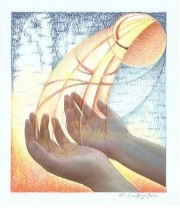   “Levántate y anda”Anhelo que en esta época que nos toca vivir, reconociendo la dignidad de cada persona humana, podamos hacer renacer entre todos un deseo mundial de hermandad. Entre todos: «He ahí un hermoso secreto para soñar y hacer de nuestra vida una hermosa aventura. Nadie puede pelear la vida aisladamente. […] Se necesita una comunidad que nos sostenga, que nos ayude y en la que nos ayudemos unos a otros a mirar hacia delante. ¡Qué importante es soñar juntos! […] Solos se corre el riesgo de tener espejismos, en los que ves lo que no hay; los sueños se construyen juntos». Soñemos como una única humanidad, como caminantes de la misma carne humana, como hijos de esta misma tierra que nos cobija a todos, cada uno con la riqueza de su fe o de sus convicciones, cada uno con su propia voz, todos hermanos.Durante décadas parecía que el mundo había aprendido de tantas guerras y fracasos y se dirigía lentamente hacia diversas formas de integración. Por ejemplo, avanzó el sueño de una Europa unida, capaz de reconocer raíces comunes y de alegrarse con la diversidad que la habita. Recordemos «la firme convicción de los Padres fundadores de la Unión Europea, los cuales deseaban un futuro basado en la capacidad de trabajar juntos para superar las divisiones, favoreciendo la paz y la comunión entre todos los pueblos del continente». También tomó fuerza el anhelo de una integración latinoamericana y comenzaron a darse algunos pasos. En otros países y regiones hubo intentos de pacificación y acercamientos que lograron frutos y otros que parecían promisorios.Pero la historia da muestras de estar volviendo atrás. Se encienden conflictos anacrónicos que se consideraban superados, resurgen nacionalismos cerrados, exasperados, resentidos y agresivos. En varios países una idea de la unidad del pueblo y de la nación, penetrada por diversas ideologías, crea nuevas formas de egoísmo y de pérdida del sentido social enmascaradas bajo una supuesta defensa de los intereses nacionales. Lo que nos recuerda que «cada generación ha de hacer suyas las luchas y los logros de las generaciones pasadas y llevarlas a metas más altas aún. Es el camino. El bien, como también el amor, la justicia y la solidaridad, no se alcanzan de una vez para siempre; han de ser conquistados cada día. No es posible conformarse con lo que ya se ha conseguido en el pasado e instalarse, y disfrutarlo como si esa situación nos llevara a desconocer que todavía muchos hermanos nuestros sufren situaciones de injusticia que nos reclaman a todos». (Papa Francisco, FT, 8,10,11)ORACIÓN DESDE LA PALABRA DE DIOS-Texto Bíblico: Mateo 9,1-8                        - Pasos para la lectio divinaSubiendo a la barca, Jesús pasó a la otra orilla y vino a su ciudad. En esto le trajeron un paralítico postrado en una camilla. Viendo Jesús la fe de ellos, dijo al paralítico: «¡Ánimo!, hijo, tus pecados te son perdonados.» Pero he aquí que algunos escribas dijeron para sí: «Éste está blasfemando.» Jesús, conociendo sus pensamientos, dijo: «¿Por qué pensáis mal en vuestros corazones? ¿Qué es más fácil, decir: “Tus pecados te son perdonados”, o decir: “Levántate y anda”? Pues para que sepáis que el Hijo del hombre tiene en la tierra poder de perdonar pecados -dice entonces al paralítico-:” Levántate, toma tu camilla y vete a tu casa”.» Él se levantó y se fue a su casa. Y al ver esto, la gente temió y glorificó a Dios, que había dado tal poder a los hombres. - Comentario                ORACIÓN POR LAS VOCACIONES “AMOR DE DIOS” Padre bueno, Jesús nos dijo:” La mies es mucha y los obreros pocos, rogad al Dueño de la mies para que envíe obreros a sus campos”. Y además afirmó: “Todo lo que pidáis al Padre en mi nombre, os lo concederá”.  Confiados en esta palabra de Jesús y en tu bondad, te pedimos vocaciones para  y para  “Amor de Dios”, que se entreguen a la construcción del Reino desde la civilización del amor.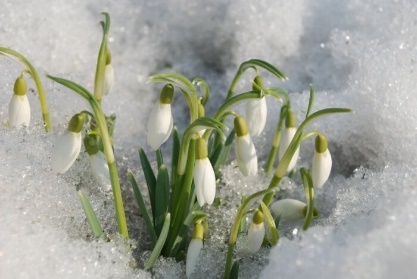 Santa María, Virgen Inmaculada, protege con tu maternal intercesión a las familias y a las comunidades cristianas para que animen la vida de los niños y ayuden a los jóvenes a responder con generosidad a la llamada de Jesús, para manifestar el amor gratuito de Dios a los hombres. Amén."El católico lleva consigo un germen de vida social y pacífica." (J. Usera)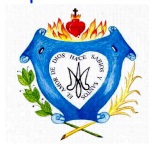 